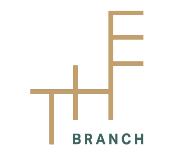 Application FormIntroductionThank you for taking the time to fill out our application form. We really appreciate your desire to join the team and we hope you have found out enough about the position and our organisations. If you feel you’d like to know more before proceeding with the application, please do get in touch with Catherine Spring, Family Outreach Worker, DA & Nurture Lead. Please send your completed application form, along with your CV and covering letter to:emma.kennedy@thebranchtrust.orgThe deadline for applications is midnight on 18th May 2022Please complete the following in clear typed font or printed handwriting.1. Personal Information2. ReferencesPlease give the name, address & telephone number of TWO referees, one of whom should be your present or most recent employer if possible. We will not accept references from friends or family.3. Education and TrainingEducationVocational, professional, or other relevant training and qualifications4. Employment and Volunteering RecordEmploymentPlease list the jobs you have held, in date order, ending with your present or most recent employment or occupation.Volunteering and other rolesPlease list any volunteering or caring roles you have held below.5. The Post6. Disability 7. Criminal OffencesDo you have any criminal convictions or are there reasons why you may not be considered to be appropriate to work with children or vulnerable adults?(The information you provide will be treated as strictly confidential and will be considered only in relation to the job for which you are applying. A DBS check and two references will be carried out prior to your start date.) Yes/No8. DeclarationI confirm that the above information is complete and correct and that any untrue or misleading information will give The Branch Trust, Chipping Norton (CIO) the right to terminate any employment offered. I understand that any offer of employment is subject to The Branch Trust being satisfied with the result of a series of relevant checks including references and DBS checks. Signature:							Date:TitleSurnameForename(s)AddressTelephoneMobileEmailReference 1: Current/Most Recent EmployerReference 1: Current/Most Recent EmployerTitleSurnameForename(s)OrganisationAddressTelephoneMobileEmailReference 2: Reference 2: TitleSurnameForename(s)OrganisationAddressTelephoneMobileEmailSchoolCollege UniversityDate fromDate toQualificationGrade(s) AwardedTraining Date AttendedQualificationEmployerPosition(s) heldDate FromDate toName and AddressOrganisationPosition(s) heldDate FromDate toName and AddressPlease explain why you are applying for this post and how your skills, qualifications and experience meet the requirements listed on the role description. You can use examples from paid or voluntary work, or from other roles you may have had, such as caring roles. (maximum 500 words):Do you have any access needs related to the application and interview process? If so, please state below:If yes, please give details of date(s), offence(s) and sentence(s) passed: